Phonics – option 2Read the passage about Neal the Seal. Draw a seal and then write everything you have learnt from the passage about him.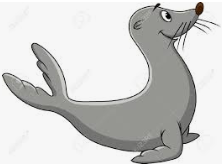 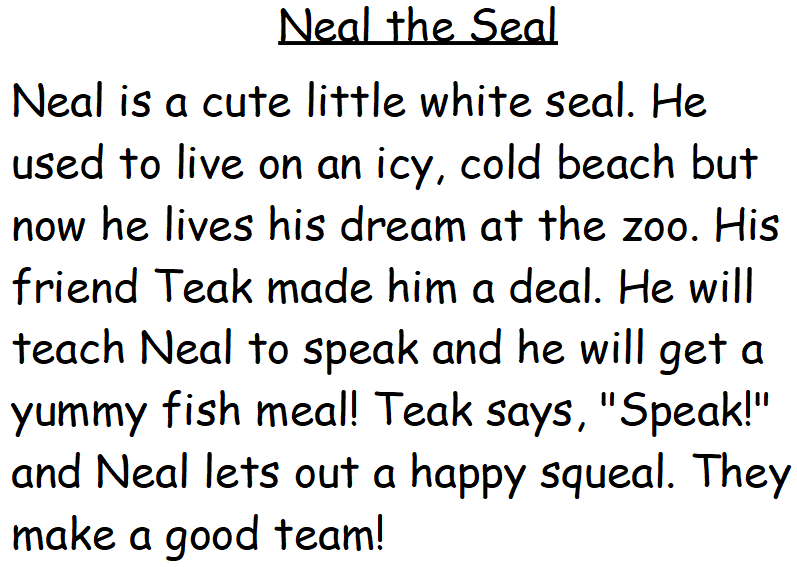 